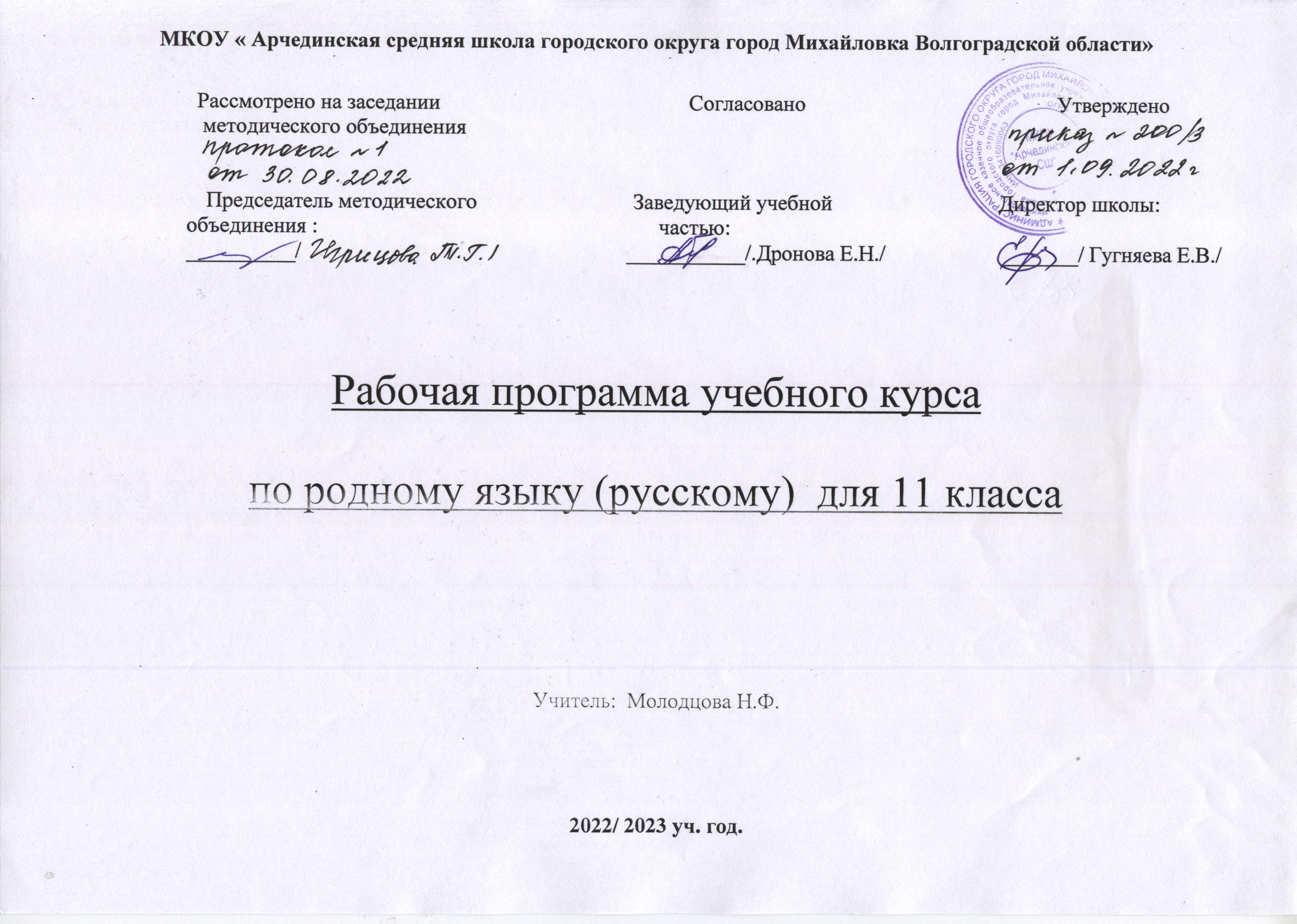 Пояснительная запискаРабочая программа по предмету «Родной язык (русский)» для 11 класса разработана на основе следующих документов и материалов: примерная программа по учебному предмету «Родной язык (русский)», одобренная решением федерального учебно-методического объединения по общему образованию (протокол от 31 января 2018 года № 2/18).       Русский язык – государственный язык Российской Федерации, средство межнационального общения и консолидации народов России, основаформирования гражданской идентичности в поликультурном обществе. Русский язык является родным языком русского народа, основой егодуховной культуры. Он формирует и объединяет нацию, связывает поколения, обеспечивает преемственность и постоянное обновление национальной культуры. Изучение русского языка и владение им – могучее средство приобщения к духовному богатству русской культуры и литературы, основнойканал социализации личности, приобщения её к культурно-историческому  опыту человечества.         Родной   язык, выполняя свои базовые функции общения и выражения мысли, обеспечивает межличностное и социальное взаимодействие людей,участвует в формировании сознания, самосознания и мировоззрения личности, является важнейшим средством хранения и передачи информации, культурных традиций и истории народа, говорящего на нём. Высокий уровень владения родным языком определяет способность аналитически мыслить, успешность в овладении способами интеллектуальной деятельности, умениями убедительно выражать свои мысли и точно понимать мысли других людей, извлекать и анализировать информацию из различных текстов, ориентироваться в ключевых проблемах современной жизни и в мире духовно-нравственных ценностей.          Как средство познания действительности русский родной язык обеспечивает развитие интеллектуальных и творческих способностей ребенка,развивает его абстрактное мышление, память и воображение, формирует навыки самостоятельной учебной деятельности, самообразования исамореализации личности.        Обучение русскому родному языку совершенствует нравственную и коммуникативную культуру ученика. Будучи формой хранения и усвоенияразличных знаний, русский язык неразрывно связан со всеми школьными предметами, имеет особый статус: является не только объектом изучения, нои средством обучения. Он влияет на качество усвоения всех других школьных предметов, а в дальнейшем способствует овладению будущей профессией.       Содержание учебного предмета «Родной язык (русский)» направлено на удовлетворение потребности обучающихся в изучении родного языка какинструмента познания национальной культуры и самореализации в ней.Планируемые результаты освоения учебного предмета «Родной язык (русский)»Личностные результаты:1) понимание русского языка как одной из основных национально-культурных ценностей русского народа, определяющей роли родного языка в развитии интеллектуальных, творческих способностей и моральных качеств личности, его значения в процессе получения школьного образования;2) осознание эстетической ценности русского языка; уважительное отношение к родному языку, гордость за него; потребность сохранить чистоту русского языка как явления национальной культуры; стремление к речевому самосовершенствованию;3) достаточный объём словарного запаса и усвоенных грамматических средств для свободного выражения мыслей и чувств в процессе речевого общения; способность к самооценке на основе наблюдения за собственной речью.Метапредметные результаты:1) владение всеми видами речевой деятельности:адекватное понимание информации устного и письменного сообщения (коммуникативной установки, темы текста, основной мысли; основной и дополнительной информации);владение разными видами чтения (поисковым, просмотровым, ознакомительным, изучающим) текстов разных стилей и жанров; адекватное восприятие на слух текстов разных стилей и жанров; владение разными видами аудирования.способность извлекать информацию из различных источников, включая средства массовой информации, компакт-диски учебного назначения, ресурсы Интернета; свободно пользоваться словарями различных типов, справочной литературой, в том числе я на электронных носителях;овладение приёмами отбора и систематизации материала на определённую тему; умение вести самостоятельный поиск информации; способность к преобразованию, сохранению и передаче информации, полученной в результате чтения или аудирования;умение сопоставлять и сравнивать речевые высказывания с точки зрения их содержания, стилистических особенностей и использованных языковых средств; способность определять цели предстоящей учебной деятельности (индивидуальной и коллективной), последовательность действий, оценивать достигнутые результаты и адекватно формулировать их в устной и письменной форме;умение воспроизводить прослушанный или прочитанный текст с заданной степенью свёрнутости (план, пересказ) умение создавать устные и письменные тексты разных типов.способность свободно, правильно излагать свои мысли в устной и письменной форме, соблюдать нормы построения текста (логичность, последовательность, связность, соответствие теме и др.); адекватно выражать своё отношение к фактам и явлениям        окружающей действительности, к прочитанному, услышанному, увиденному;владение различными видами монолога (повествование, описание, рассуждение) и диалога.соблюдение в практике речевого общения основных орфоэпических, лексических, грамматических, стилистических норм современного русского литературного языка; соблюдение основных правил орфографии и пунктуации в процессе письменного общения;способность участвовать в речевом общении, соблюдая нормы речевого этикета; адекватно использовать жесты, мимику в процессе речевого общения;способность осуществлять речевой самоконтроль в процессе учебной деятельности и в повседневной практике речевого общения; способность оценивать свою речь с точки зрения её содержания, языкового оформления; умение находить грамматические и речевые ошибки, недочёты, исправлять их; совершенствовать и редактировать собственные тексты;умение выступать перед аудиторией сверстников с небольшими сообщениями, докладом; участие в спорах, обсуждениях актуальных тем с использованием различных средств аргументации;   2) применение приобретённых знаний, умений и навыков в повседневной жизни; способность использовать родной язык как средство получения знаний по другим учебным предметам; применение полученных знаний, умений и навыков анализа языковых явлений на межпредметном уровне (на уроках иностранного языка, литературы и др.);    3) коммуникативно целесообразное взаимодействие с окружающими людьми в процессе речевого общения, совместного выполнения какого-либо задания, участия в спорах, обсуждениях актуальных тем.Предметные результаты:   1) представление о роли русского языка как национального языка русского народа, как государственного языка Российской Федерации и языка межнационального общения, о связи языка и культуры народа, о роли родного языка в жизни человека и общества:   2) понимание места родного языка в системе гуманитарных наук и его роли в образовании в целом;   3) усвоение основ научных знаний о родном языке;4) освоение базовых понятий лингвистики: лингвистика и её основные разделы; язык и речь, речевое общение, речь устная и письменная; монолог, диалог; ситуация речевого общения; разговорная речь, научный, публицистический, официально-деловой стили, язык художественной литературы; функционально-смысловые типы речи (повествование, описание, рассуждение); текст, типы текста; основные единицы языка, их признаки и особенности употребления в речи;5) овладение основными стилистическими ресурсами лексики и фразеологии русского языка, основными нормами русского литературного языка, изучаемыми в 7 классе;6) проведение различных видов анализа слова (фонетический, морфемный, словообразовательный, лексический, морфологический), синтаксического анализа словосочетания и предложения 7) осознание эстетической функции родного языка, способность оценивать эстетическую сторону речевого высказывания при анализе текстов художественной литературы.Место учебного предмета в учебном плане.На изучение родного языка (русского) в 11 классе отводится 17 часов, то есть 0,5 ч в неделю.Содержание учебного предмета	Основные содержательные линии программы учебного предмета «Родной язык (русский)»		Как курс, имеющий частный характер, школьный курс русского родного языка опирается на содержание основного курса, представленного в образовательной области «Русский язык и литература», сопровождает и поддерживает его. Основные содержательные линии настоящей программы (блоки программы) соотносятся с основными содержательными линиями основного курса русского языка в образовательной организации, но не дублируют их и имеют преимущественно практико-ориентированный характер.		В соответствии с этим в программе выделяются следующие блоки:		В первом блоке – «Язык и культура» – представлено содержание, изучение которого позволит раскрыть взаимосвязь языка и истории, языка и материальной и духовной культуры русского народа, национально-культурную специфику русского языка, обеспечит овладение нормами русского речевого этикета в различных сферах общения, выявление общего и специфического в языках и культурах русского и других народов России и мира, овладение культурой межнационального общения.		Второй блок – «Культура речи» – ориентирован на формирование у учащихся ответственного и осознанного отношения к использованию русского языка во всех сферах жизни, повышение речевой культуры подрастающего поколения, практическое овладение культурой речи: навыками сознательного и произвольного использования норм русского литературного языка для создания правильной речи и конструирования речевых высказываний в устной и письменной форме с учётом требований уместности, точности, логичности, чистоты, богатства и выразительности; понимание вариантов норм; развитие потребности обращаться к нормативным словарям современного русского литературного языка и совершенствование умений пользоваться ими.		В третьем блоке – «Речь. Речевая деятельность. Текст» – представлено содержание, направленное на совершенствование видов речевой деятельности в их взаимосвязи и культуры устной и письменной речи, развитие базовых умений и навыков использования языка в жизненно важных для школьников ситуациях общения: умений определять цели коммуникации, оценивать речевую ситуацию, учитывать коммуникативные намерения партнёра, выбирать адекватные стратегии коммуникации; понимать, анализировать и создавать тексты разных функционально-смысловых типов, жанров, стилистической принадлежности.Раздел 1. Язык и культура (5 ч)Русский язык как зеркало национальной культуры и истории народа (обобщение). Примеры ключевых слов (концептов) русской культуры, их национально-историческая значимость. Крылатые слова и выражения (прецедентные тексты) из произведений художественной литературы, кинофильмов, песен, рекламных текстов и т.п.Развитие языка как объективный процесс. Общее представление о внешних и внутренних факторах языковых изменений, об активных процессах в современном русском языке (основные тенденции, отдельные примеры). Стремительный рост словарного состава языка, «неологический бум» – рождение новых слов, изменение значений и переосмысление имеющихся в языке слов, их стилистическая переоценка, создание новой фразеологии, активизация процесса заимствования иноязычных слов.Раздел 2. Культура речи (5 ч)Основные орфоэпические нормы современного русского литературного языка. Активные процессы в области произношения и ударения. Отражение произносительных вариантов в современных орфоэпических словарях.Нарушение орфоэпической нормы как художественный приём.Основные лексические нормы современного русского литературного языка. Лексическая сочетаемость слова и точность. Свободная и несвободная лексическая сочетаемость. Типичные ошибки‚ связанные с нарушением лексической сочетаемости.Речевая избыточность и точность. Тавтология. Плеоназм. Типичные ошибки‚ связанные с речевой избыточностью.Современные толковые словари. Отражение вариантов лексической нормы в современных словарях. Словарные пометы.Основные грамматические нормы современного русского литературного языка. Типичные грамматические ошибки. Управление: управление предлогов благодаря, согласно, вопреки; предлога по с количественными числительными в словосочетаниях с распределительным значением (по пять груш – по пяти груш). Правильное построение словосочетаний по типу управления (отзыв о книге – рецензия на книгу, обидеться на слово – обижен словами). Правильное употребление предлогов о‚ по‚ из‚ с в составе словосочетания (приехать из Москвы – приехать с Урала). Нагромождение одних и тех же падежных форм, в частности родительного и творительного падежа.Нормы употребления причастных и деепричастных оборотов‚ предложений с косвенной речью.Типичные ошибки в построении сложных предложений: постановка рядом двух однозначных союзов (но и однако, что и будто, что и как будто)‚ повторение частицы бы в предложениях с союзами чтобы и если бы‚ введение в сложное предложение лишних указательных местоимений.Отражение вариантов грамматической нормы в современных грамматических словарях и справочниках. Словарные пометы.Речевой этикетЭтика и этикет в электронной среде общения. Понятие нетикета. Этикет Интернет-переписки. Этические нормы, правила этикета Интернет-дискуссии, Интернет-полемики. Этикетное речевое поведение в ситуациях делового общения.Раздел 3. Речь. Речевая деятельность. Текст (5 ч)Язык и речь. Виды речевой деятельности	Русский язык в Интернете. Правила информационной безопасности при общении в социальных сетях. Контактное и дистантное общение.Текст как единица языка и речиВиды преобразования текстов: аннотация, конспект. Использование графиков, диаграмм, схем для представления информации. Функциональные разновидности языка Разговорная речь. Анекдот, шутка.Официально-деловой стиль. Деловое письмо, его структурные элементы и языковые особенности. Учебно-научный стиль. Доклад, сообщение. Речь оппонента на защите проекта.Публицистический стиль. Проблемный очерк. Язык художественной литературы. Диалогичность в художественном произведении. Текст и интертекст. Афоризмы. Прецедентные тексты.Резерв учебного времени – 2 ч.Тематическое планирование:Календарно-тематическое планирование:Приложение 2Перечень оценочных средствПеречень оценочных средств учителя по родному языку (русскому)Тюрина Вера ВладимировнаФИО учителяОценка результатов учебной деятельности учащихсяпо курсу «Родной язык (русский)»Отметка «5» ставится, если ученик дает исчерпывающие, точные ответы, отлично знает материал, умеет свободно аргументировать свою точку зрения, владеет терминологией, подбирает уместные примеры и цитаты, излагает свои мысли последовательно, с необходимыми обобщениями и выводами, умеет вести инициативный  диалог, говорить правильным литературным языком, при написании итоговых творческих работ проявляет самостоятельность и умение проводить параллели между изучаемыми явлениями культуры и собственными знаниями, жизненным опытом.Отметка «4» ставится, если ученик обнаруживает хорошее знание материала, умеет аргументировать свою точку зрения, подбирает примеры и цитаты, излагает свои мысли последовательно и грамотно, умеет вести диалог. Однако при ответе ученик испытывает некоторые затруднения, формулируя обобщении, не всегда проявляет самостоятельность в оценке отдельных явлений культуры.Отметка «3» ставится, если ученик в основном правильно, но схематично или с отклонениями от последовательности изложения, раскрывает материал, формулирует выводы и обобщения далеко не в полном объеме, допускает существенные ошибки в речевом оформлении. Работы и высказывания не отличаются самостоятельностью и осознанностью, нет опоры на личный опыт, учащийся не может проводить параллели между различными явлениями культуры.Отметка «2» ставится, если ученик демонстрирует недостаточное, поверхностное знание материала, нарушает последовательность изложения, не может сформулировать выводы. Иллюстративный материал в ответе практически не представлен, нет самостоятельности в оценке фактов, недостаточно сформированы навыки устной речи, имеются отклонения от литературных норм, содержание ответа не соответствует материалу, изученному на уроке.При выполнении практической работы и текущего контроля знаний:           Содержание и объем материала, подлежащего проверке в контрольной работе, определяется программой. При проверке усвоения материала выявляется полнота, прочность усвоения учащимися теории и умение применять ее на практике в знакомых и незнакомых ситуациях.Отметка зависит также от наличия и характера погрешностей, допущенных учащимися.грубая ошибка – полностью искажено смысловое значение понятия, определения;погрешность отражает неточные формулировки, свидетельствующие о нечетком представлении рассматриваемого объекта;недочет – неправильное представление об объекте, не влияющего кардинально на знания определенные программой обучения;мелкие погрешности – неточности в устной и письменной речи, не искажающие смысла ответа или решения, случайные описки и т.п.Исходя из норм выставляется отметка:«5» ставится при выполнении всех заданий полностью или при наличии 1-2 мелких погрешностей;«4» ставится при наличии 1-2 недочетов или одной ошибки:«3» ставится при выполнении 2/3 от объема предложенных заданий;«2» ставится, если допущены существенные ошибки, показавшие, что учащийся не владеет обязательными умениями поданной теме в полной мере (незнание основного программного материала):«1» – отказ от выполнения учебных обязанностей.Устный опрос осуществляется на каждом уроке (эвристическая беседа, опрос). Задачей устного опроса является не столько оценивание знаний учащихся, сколько определение проблемных мест в усвоении учебного материала и фиксирование внимания учеников на сложных понятиях, явлениях, процессе.Оценка устных ответов учащихсяОтвет оценивается отметкой «5», если ученик:- полно раскрыл содержание материала в объеме, предусмотренном программой;
- изложил материал грамотным языком в определенной логической последовательности, точно используя терминологию информатики как учебной дисциплины;
- правильно выполнил рисунки, схемы, сопутствующие ответу;
- показал умение иллюстрировать теоретические положения конкретными примерами;
- продемонстрировал усвоение ранее изученных сопутствующих вопросов, сформированность и устойчивость используемых при ответе умений и навыков;
- отвечал самостоятельно без наводящих вопросов учителя.
Возможны одна – две неточности при освещении второстепенных вопросов или в выкладках, которые ученик легко исправил по замечанию учителя.
Ответ оценивается отметкой «4,. если ответ удовлетворяет в основном требованиям на отметку «5», но при этом имеет один из недостатков:
- допущены один-два недочета при освещении основного содержания ответа, исправленные по замечанию учителя:
- допущены ошибка или более двух недочетов при освещении второстепенных вопросов или в выкладках, легко исправленные по замечанию учителя.Отметка «3» ставится в следующих случаях:
- неполно или непоследовательно раскрыто содержание материала, но показано общее понимание вопроса и продемонстрированы умения, достаточные для дальнейшего усвоения программного материала определенные настоящей программой;
Отметка «2» ставится в следующих случаях: 
- не раскрыто основное содержание учебного материала;
- обнаружено незнание или неполное понимание учеником большей или наиболее важной части учебного материала;
- допущены ошибки в определении понятий, при использовании специальной терминологии, в рисунках, схемах, в выкладках, которые не исправлены после нескольких наводящих вопросов учителя.№п/пНазвание блока/раздела/модуляТемаКол-во часов1Язык и культура              Русский язык как зеркало национальной культуры и истории народа.               Примеры ключевых слов (концептов) русской культуры, их национально -историческая значимость.               Крылатые слова и выражения (прецедентные тексты) из произведений художественной литературы, кинофильмов, песен, рекламных текстов и т.п.Развитие языка как объективный процесс. Общее представление о внешних и внутренних факторах языковых изменений, об активных процессах в современном русском языке (основные тенденции, отдельные примеры). Стремительный рост словарного состава языка, «неологический бум» – рождение новых слов, изменение значений и переосмысление имеющихся в языке слов, их стилистическая переоценка, создание новой фразеологии, активизация процесса заимствования иноязычных слов.52Культура речиОсновные орфоэпические нормы современного русского литературного языка.12Культура речиОсновные лексические нормы современного русского литературного языка.12Культура речиОсновные грамматические нормы современного русского литературного языка.22Культура речиРечевой этикет.13Речь. Речевая деятельность. ТекстЯзык и речь. Виды речевой деятельности.13Речь. Речевая деятельность. ТекстТекст как единица языка и речи.13Речь. Речевая деятельность. ТекстФункциональные разновидности языка.33Речь. Речевая деятельность. ТекстИтоговая контрольная работа2Итого 17№ п/пДата Тема урокаТема урокаТип урокаПланируемые результатыПланируемые результатыПланируемые результатыВиды учебной деятельности№ п/пДата Тема урокаТема урокаТип урокаличностныепредметныеметапредметныеВиды учебной деятельностиЯзык и культура (5 ч)Язык и культура (5 ч)Язык и культура (5 ч)Язык и культура (5 ч)Язык и культура (5 ч)Язык и культура (5 ч)Язык и культура (5 ч)Язык и культура (5 ч)Язык и культура (5 ч)1-51.Русский язык как зеркало национальной культуры и истории народа. 2. Примеры ключевых слов (концептов) русской культуры, их национально-историческая значимость. 3. Крылатые слова и выражения (прецедентные тексты) из произведений художественной литературы, кинофильмов, песен, рекламных текстов и т.п.4 Развитие языка как объективный процесс. Общее представление о внешних и внутренних факторах языковых изменений, об активных процессах в современном русском языке (основные тенденции, отдельные примеры). 5.Стремительный рост словарного состава языка, «неологический бум» – рождение новых слов, изменение значений и переосмысление имеющихся в языке слов, их стилистическая переоценка, создание новой фразеологии, активизация процесса заимствования иноязычных слов.1.Русский язык как зеркало национальной культуры и истории народа. 2. Примеры ключевых слов (концептов) русской культуры, их национально-историческая значимость. 3. Крылатые слова и выражения (прецедентные тексты) из произведений художественной литературы, кинофильмов, песен, рекламных текстов и т.п.4 Развитие языка как объективный процесс. Общее представление о внешних и внутренних факторах языковых изменений, об активных процессах в современном русском языке (основные тенденции, отдельные примеры). 5.Стремительный рост словарного состава языка, «неологический бум» – рождение новых слов, изменение значений и переосмысление имеющихся в языке слов, их стилистическая переоценка, создание новой фразеологии, активизация процесса заимствования иноязычных слов.Урок усвоенияновых знанийОсознание эстетической ценности родного языка; уважительное отношение к родному языку, гордость за него; стремление к речевому самосовершенствовнию, формирование знания о взаимосвязи русского языка с культурой и историей России и мира, формирование сознания того, что русский литературный язык — важнейший показатель культуры человека.Иметь общее представление о внешних и внутренних факторах языковых изменений, об активных процессах в современном русском языке Понимать причины появления новых слов в русском языке, уметь различать общеязыковые и индивидуально-авторские неологизмы, определять роль неологизмов в тексте, уместно употреблять их.К.: слушать и слышать друг друга, с достаточной полнотой и точностью выражать свои мысли в соответствии с задачами и условиями коммуникации. Р.: самостоятельно выделять и формулировать познавательную цель, искать и выделять необходимую информацию. П.: объяснять языковые явления, процессы, связи и отношения, выявляемые в ходе исследования структуры, содержания и значения слова, предложения, текста.Осознают связь русского языка с культурой и историей России и мира. Осознают, что владение русским языком является важным показателем культуры человека. Строят рассуждение, используя как тезис приведённое в учебнике высказываниеКультура речи (5 ч)Культура речи (5 ч)Культура речи (5 ч)Культура речи (5 ч)Культура речи (5 ч)Культура речи (5 ч)Культура речи (5 ч)Культура речи (5 ч)Культура речи (5 ч)6Основныеорфоэпические нормы современного русскоголитературного языка.Основныеорфоэпические нормы современного русскоголитературного языка.Урок усвоенияновых знанийОсознает себя как гражданина и представителя определенного народа, его культуры, испытывает интерес и уважение к другим народам; признает общепринятые морально-этические нормы.Усвоить основные орфоэпические нормы современного русского литературного языка, понятие о варианте нормы. Уметь пользоваться орфоэпическим словарем.Р.: принимает и сохраняет учебную задачу и познавательную цель; четко выполняет требование познавательной задачи; определяет последовательность промежуточных целей с учетом конечного результата при выполнении действий ориентируется на правило контроля и успешно использует его в процессе решения задач, почти не допуская ошибок. П.: выполняет учебно-познавательные действия в материализованной и умственной форме; осуществляет для решения учебных задач операции анализа, синтеза, сравнения,классификации, устанавливает причинно-следственные связи, делает обобщения, выводы. К.: слушать и слышать друг друга, с достаточной полнотой и точностью выражать свои мысли в соответствии с задачами и условиями коммуникации.Осознают роль языка, речи, общения в жизни человека. Определяют разницу между выражением настроения и передачей точной информации. 7Основныелексические нормысовременного русскоголитературного языка.Основныелексические нормысовременного русскоголитературного языка.Урок усвоенияновых знанийОсознает себя как гражданина и представителя определенного народа, его культуры, испытывает интерес и уважение к другим народам; признает общепринятые морально-этические нормы.Усвоить основные лексические нормы современного русского литературного языка, основные нормы словоупотребления.Р.: принимает и сохраняет учебную задачу и познавательную цель; четко выполняет требование познавательной задачи; определяет последовательность промежуточных целей с учетом конечного результата при выполнении действий ориентируется на правило контроля и успешно использует его в процессе решения задач, почти не допуская ошибок. П.: выполняет учебно-познавательные действия в материализованной и умственной форме; осуществляет для решения учебных задач операции анализа, синтеза, сравнения,классификации, устанавливает причинно-следственные связи, делает обобщения, выводы. К.: слушать и слышать друг друга, с достаточной полнотой и точностью выражать свои мысли в соответствии с задачами и условиями коммуникации.Осознают роль языка, речи, общения в жизни человека. Определяют разницу между выражением настроения и передачей точной информации. 8-9Основные грамматические нормысовременного русскоголитературного языка.Основные грамматические нормысовременного русскоголитературного языка.Урок усвоенияновых знанийОсознает себя как гражданина и представителя определенного народа, его культуры, испытывает интерес и уважение к другим народам; признает общепринятые морально-этические нормы.Усвоить и уметь употреблять основные грамматические нормы современного русского литературного языка.Р.: принимает и сохраняет учебную задачу и познавательную цель; четко выполняет требование познавательной задачи; определяет последовательность промежуточных целей с учетом конечного результата при выполнении действий ориентируется на правило контроля и успешно использует его в процессе решения задач, почти не допуская ошибок. П.: выполняет учебно-познавательные действия в материализованной и умственной форме; осуществляет для решения учебных задач операции анализа, синтеза, сравнения,классификации, устанавливает причинно-следственные связи, делает обобщения, выводы. К.: слушать и слышать друг друга, с достаточной полнотой и точностью выражать свои мысли в соответствии с задачами и условиями коммуникации.Осознают роль языка, речи, общения в жизни человека. Определяют разницу между выражением настроения и передачей точной информации. 10Речевойэтикет.Речевойэтикет.Урок усвоенияновых знанийОсознает себя как гражданина и представителя определенного народа, его культуры, испытывает интерес и уважение к другим народам; признает общепринятые морально-этические нормы.Усвоить устойчивые формулы речевого этикета в общении. Уметь пользоваться правилами речевого этикета. Р.: принимает и сохраняет учебную задачу и познавательную цель; четко выполняет требование познавательной задачи; определяет последовательность промежуточных целей с учетом конечного результата при выполнении действий ориентируется на правило контроля и успешно использует его в процессе решения задач, почти не допуская ошибок. П.: выполняет учебно-познавательные действия в материализованной и умственной форме; осуществляет для решения учебных задач операции анализа, синтеза, сравнения,классификации, устанавливает причинно-следственные связи, делает обобщения, выводы. К.: слушать и слышать друг друга, с достаточной полнотой и точностью выражать свои мысли в соответствии с задачами и условиями коммуникации.Осознают роль языка, речи, общения в жизни человека. Определяют разницу между выражением настроения и передачей точной информации. Речь. Речевая деятельность. Текст (7 ч)Речь. Речевая деятельность. Текст (7 ч)Речь. Речевая деятельность. Текст (7 ч)Речь. Речевая деятельность. Текст (7 ч)Речь. Речевая деятельность. Текст (7 ч)Речь. Речевая деятельность. Текст (7 ч)Речь. Речевая деятельность. Текст (7 ч)Речь. Речевая деятельность. Текст (7 ч)Речь. Речевая деятельность. Текст (7 ч)11Язык и речь. Виды речевой деятельности.Урок усвоенияновых знанийИспытывает положительное отношение к учению, познавательной деятельности, желание приобретать новые знания, умения, совершенствовать имеющиеся.Уметь использовать коммуникативные стратегии и тактики устного общения.Р.: способен принимать и сохранять учебную задачу; планировать (в сотрудничестве с учителем и одноклассниками или самостоятельно) необходимые действия, операции, действовать по плану. П.: осознает познавательную задачу; читает и слушает, извлекая нужную информацию, самостоятельно находит ее в учебных материалах. К.: строит монологические высказывания, умеет задавать вопросы, слушать собеседника, планировать общие способы работы.Определяют компоненты ситуации общения. Анализируют схему. Характеризуют диалоги по наличию компонентов речевой ситуации. Пишут поздравление учителю. Высказывают своё мнение о прочитанном тексте. Анализируют стихотворения.12Текст как единица языка и речи.Урок усвоенияновых знанийИспытывает положительное отношение к учению, познавательной деятельности, желание приобретать новые знания, умения, совершенствовать имеющиеся.Знать текст и его основные признаки. Различать композиционные формы описания, повествования, рассуждения.Р.: способен принимать и сохранять учебную задачу; планировать (в сотрудничестве с учителем и одноклассниками или самостоятельно) необходимые действия, операции, действовать по плану. П.: осознает познавательную задачу; читает и слушает, извлекая нужную информацию, самостоятельно находит ее в учебных материалах. К.: строит монологические высказывания, умеет задавать вопросы, слушать собеседника, планировать общие способы работы.Определяют компоненты ситуации общения. Анализируют схему. Характеризуют диалоги по наличию компонентов речевой ситуации. Пишут поздравление учителю. Высказывают своё мнение о прочитанном тексте. Анализируют стихотворения.13-151.Функциональные разновидности языка. Разговорная речь.Официально-деловой стиль. Деловое письмо, его структурные элементы и языковые особенности. 2.Учебно-научный стиль. Доклад, сообщение. Речь оппонента на защите проекта.Публицистический стиль. Проблемный очерк. 3.Язык художественной литературы. Диалогичность в художественном произведении. Текст и интертекст. Урок усвоенияновых знанийИспытывает положительное отношение к учению, познавательной деятельности, желание приобретать новые знания, умения, совершенствовать имеющиеся.Различать функциональные разновидности языка.Р.: способен принимать и сохранять учебную задачу; планировать (в сотрудничестве с учителем и одноклассниками или самостоятельно) необходимые действия, операции, действовать по плану. П.: осознает познавательную задачу; читает и слушает, извлекая нужную информацию, самостоятельно находит ее в учебных материалах. К.: строит монологические высказывания, умеет задавать вопросы, слушать собеседника, планировать общие способы работы.Определяют компоненты ситуации общения. Анализируют схему. Характеризуют диалоги по наличию компонентов речевой ситуации. Пишут поздравление учителю. Высказывают своё мнение о прочитанном тексте. Анализируют стихотворения.16-17Итоговая контрольная работа по курсуУрок контроля знанийИспытывает положительное отношение к учению, познавательной деятельности, желание приобретать новые знания, умения, совершенствовать имеющиеся.Р.: способен принимать и сохранять учебную задачу; планировать (в сотрудничестве с учителем и одноклассниками или самостоятельно) необходимые действия, операции, действовать по плану. П.: осознает познавательную задачу; читает и слушает, извлекая нужную информацию, самостоятельно находит ее в учебных материалах. К.: строит монологические высказывания, умеет задавать вопросы, слушать собеседника, планировать общие способы работы.